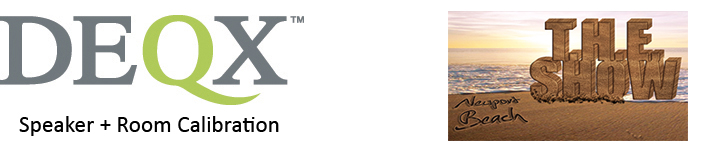 New DEQX PreMate at the Audio & AV Show Melbourne Room 314October 18th, 2013 • DEQX Pty Ltd, manufacturers of leading-edge preamp processors providing speaker calibration, crossover and room compensation will be exhibiting at the Australian Audio & AV Show at the Intercontinental Melbourne, room 314. The DEQX PreMateAs a full-function preamp processor the PreMate follows the Hippocratic Oath: First do no harm. The very notion of digital or analog sound doesn’t exist for DEQX; we let the music speak for itself. You’ll be surprised by what DEQX can do to a pair of Magneplanar 1.7s, and gobsmacked as DEQX turns a pair of plastic PA speakers into decent performers. The PreMate delivers the same comprehensive speaker and room calibration features as the DEQX Mate plus the preamp functions of the flagship HDP-4. DEQX Preamp/Processors calibrate your space by removing speaker distortion with subsequent room compensation. The results are always startling when timing, phase and amplitude accuracy are restored. The PreMate, like the DEQX Mate, works with speakers and their built-in crossovers.The PreMate’s preamp section includes four digital inputs – Toslink Optical, RCA Coax, BNC Coax, balanced AES3 XLR. And DEQX is introducing the optional I2S-Direct USB audio input that provides astonishing resolution by avoiding the conversion to and from S/PDIF or AES3 that compromises clocking. There are two analog inputs via RCA and balanced XLR. Outputs are RCA unbalanced and XLR balanced for both main speakers and subwoofers (or bi-amped speakers). The main speaker outputs are also available in digital form to drive an external DAC.  The PreMate features Cirrus Logic’s Reference-Grade Pro Audio ADC (Analog-to-Digital Converter) for ultimate transparency, and two latest-generation 32-bit Burr Brown DACs (Digital-to-Analog Converters) combined with DEQX’s world-leading 32-bit floating-point DSP calibration engine that provides an analog-like fluidity that’s turned ADC skeptics into true believers.  The PreMate carries an MSRP of $4,495USD and the I2S-Direct USB input option another $495USD. VISIT DEQX at Audio & AV Melbourne in the Intercontinental Hotel Room 314Friday October 18th through Sunday October 20th DEQX • Sydney NSW 2100 • AUSTRALIA • Tel +61 2 9905 6277 • Fax +61 2 9905 8066 sales@deqx.com • www.DEQX.com